Kapitel 9 - Roret, beslag og rorpindsforlængerBrug meget solide rorbeslag og udskift beslag ved mindste slør, for at undgå skader. Brug rortapper på 10 mm, da man ofte ser at 8mm knækker. Tjek altid samlingen mellem rorpind og rorpindsforlænger, sikre evt. ved også at tape rundt om for dobbel sikkerhed. Det er bare en træls og dum skade på kapsejladsbanen. Sørg for at rorpindsforlængeren har et godt greb. Længden bør være ca 1,10-1,15m. Roret bør være langt/dybt nok, så det er sikkert i bølger. Overfladen på ror og sværd er yderst vigtigt at se efter. Det bør slibes med 800-1000-1200 og efterfølgende poleres til perfektion. Især bør forkanten være perfekt, da skader vil skabe turbulens hele vejen over fladen og kan få roret til at stalle tidligere, og kan betyde at man ikke kan styre i vilde situationer. 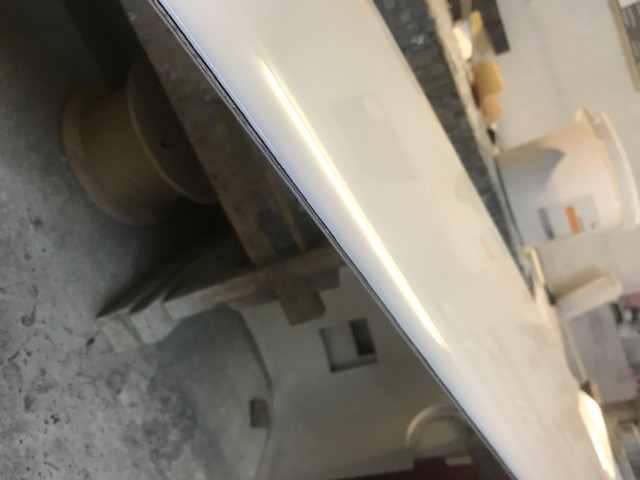 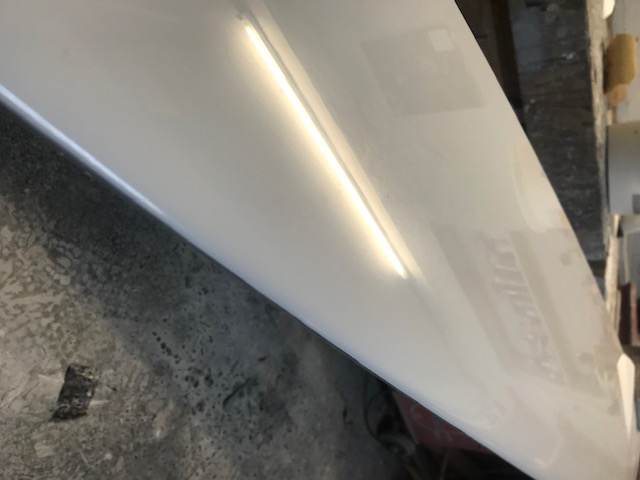 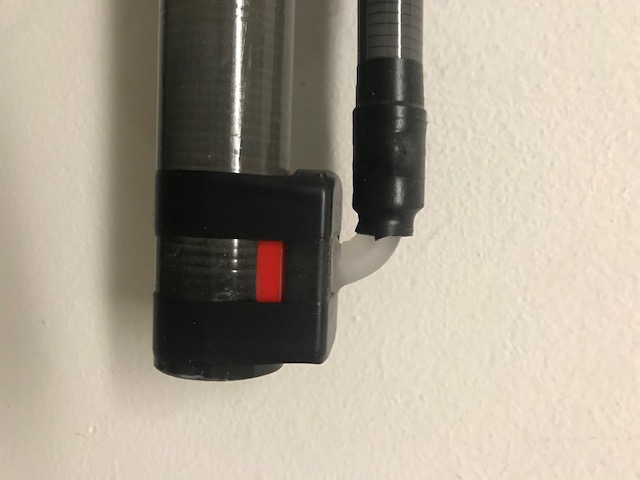 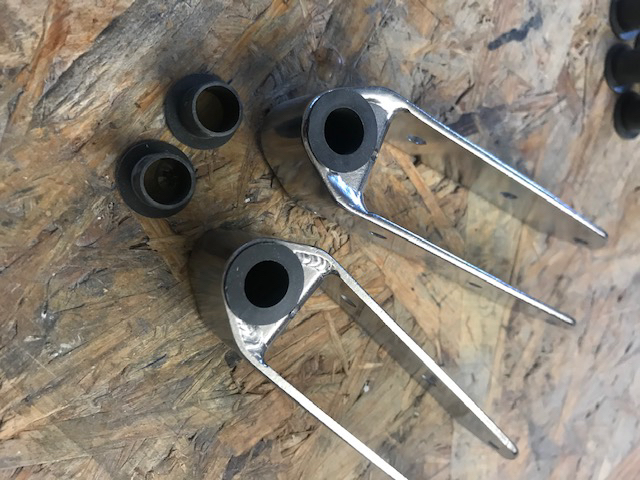 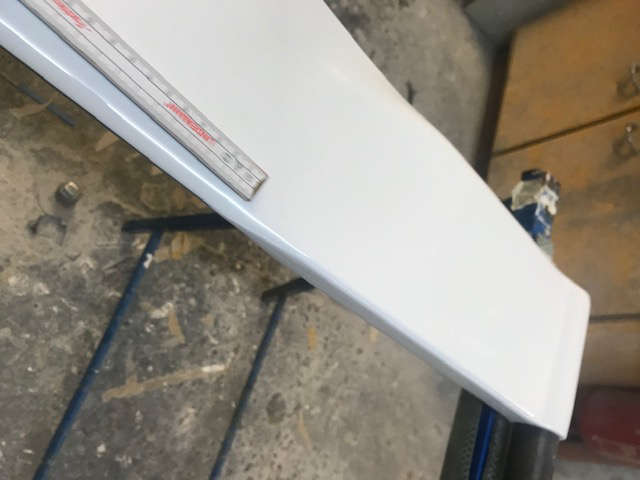 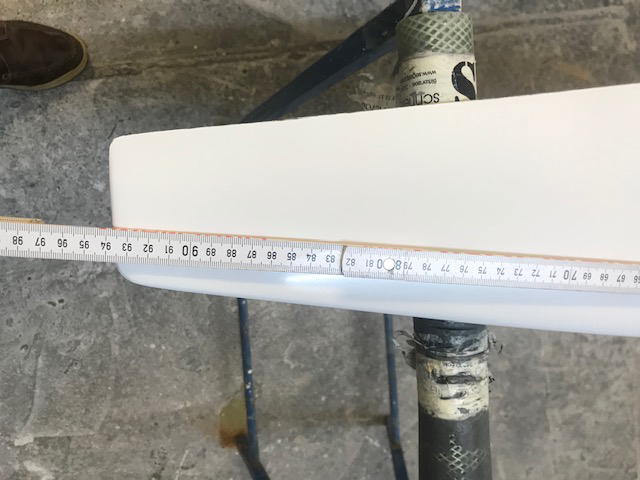 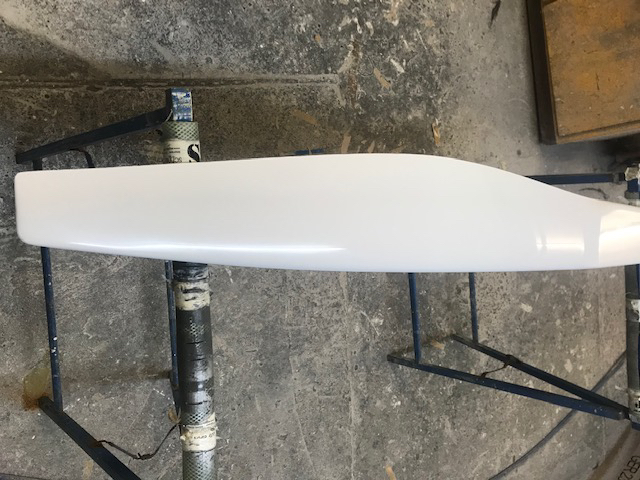 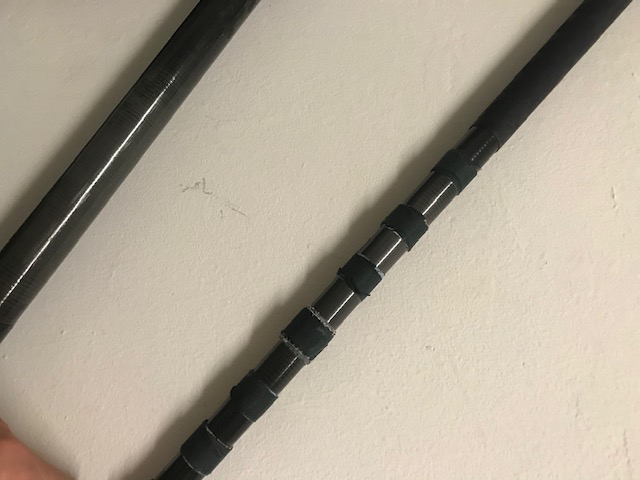 